TÝDENNÍ PLÁN        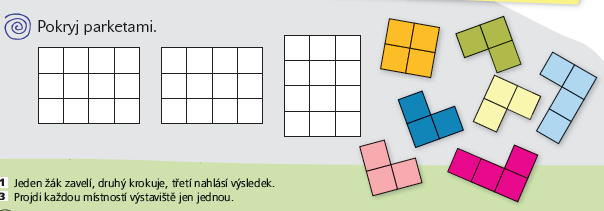 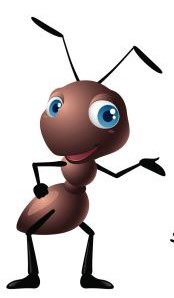 Jméno:_________________            25. týden: 15. 2. – 19. 2. 2021Kritéria pro hodnocení: vybarvené sluníčko – zvládám, umím to                                      sluníčko v kroužku (vybarvené jen paprsky) – učím se, ještě potřebuji pomoc                                      nevybarvený obrázek – nezvládám to                                 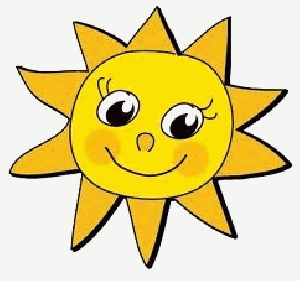 INFORMACE PRO RODIČE Vážení rodiče,od pondělí začneme postupně psát kontrolní testy: Co mám umět v únoru? S dětmi je opět individuálně vyhodnotíme ihned po napsání ve škole. Testy společně vyhodnotíme ve škole. Poprosím Vás o zpětnou Vazbu, kritický pohled rodiče. Testy Vám pravděpodobně zašlu e-mailem, abyste se na ně mohli podívat. Kvůli studiu budu mít ve čtvrtek a pátek studijní volno. Místo mne tam bude paní učitelka Šárka a paní vychovatelka Petra. Všechny děti již můžou psát perem. Některé si nejsou při psaní jisté. To je v pořádku, časem si zvyknou. Někdo si uvědomil, že pero ještě nepotřebuje nebo stále ještě hledá vhodný tip. Píšeme zatím slova. Ano, první věty jsou pro většinu dětí obtížné, to je v pořádku, potřebují čas. Až příští týden začneme hlubší nácvik náročnějšího psaní. Časem se děti více sžijí i právě s perem.  Stává se, že děti zapomínají plnit domácí úkoly. Do školní knížky vlepím tabulku, kam budu zapisovat data s resty. Za tři zapomenuté úkoly (nebo školní pomůcky) napíšu „poznámku“ = upozornění na neplnění školních povinností. . Soukromý třídní masopustní karneval budeme mít ve středu 17.2. Děti mohou použít masku vyrobenou (a doplní ji vhodnými doplňky) nebo si přinesou vlastní kostým. Budeme se i běžně učit a nezapomeňte pořešit oblečení ven.   Krásný týden,Anna Jiráková, Šárka Kvasničková a Petra Brabcová                                                                                                                       _____________________________Podpis rodičeDobrovolný DÚ: Co do řady nepatří? Víš proč?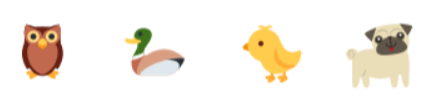 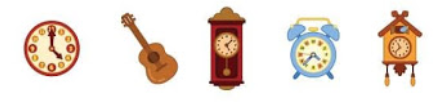 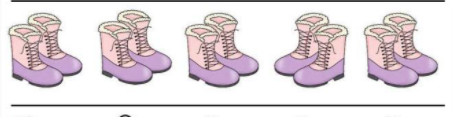 PředmětUčivoSebehodnocení žáka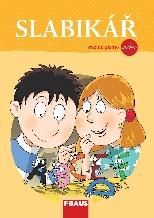 Slabikář do str. 61Najdu slovo v textu.Poznám všechny tvary písmene H.Hledám slova, která se rýmují.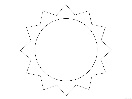      slovo                                  H            rým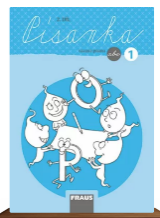 Písanka 2 do str. 4Přepíšu slova z tiskacího písma psacím písmem. Píšu slova a věty podle diktátu. Píšu psací k, v.        S                                D             k, v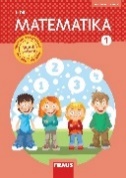 Matematika 2 do str. 17Počítám do 15. Spojím 3 číslaSkládám obrazce jako prostředí.    15                       3                              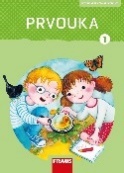 Prvouka do str. 60 Popíšu svůj denní režim. Určím čas na hodinách       12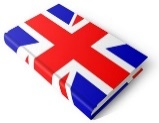 Odpovím na otázku; What' s your favorite animal